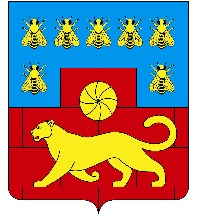 МУНИЦИПАЛЬНОЕ УЧРЕЖЕНИЕ«ОТДЕЛ ОБРАЗОВАНИЯ АДМИНИСТРАЦИИ МЯСНИКОВСКОГО РАЙОНА»О проведении муниципального этапаВсероссийского конкурса «Учитель года России»В целях повышения престижа педагогической профессии, выявления новых имен талантливых педагогических работников Мясниковского района, их поддержки и поощрения и в соответствии с муниципальной программой «Развитие образования Мясниковского района»,ПРИКАЗЫВАЮ:Провести муниципальный этап Всероссийского конкурса «Учитель года России» (далее – Конкурс») в срок с 28 ноября по 28 декабря 2022 года.Утвердить:- положение о проведении муниципального этапа Всероссийского конкурса «Учитель года России» (приложение 1);- состав оргкомитета муниципального этапа Всероссийского конкурса «Учитель года России» (приложение 2);- состав жюри муниципального этапа Всероссийского конкурса «Учитель года России» (приложение 3);3. Руководителям общеобразовательных учреждений создать условия и оказать необходимое организационное содействие организаторам и участникам Конкурса.     4. Утвердить смету расходов на проведение муниципального этапа Всероссийского конкурса «Учитель года России»  (приложение 4).      5. Начальнику МБУ МР «ЦБОУ» В.А. Дзреян  оплатить смету расходов на проведение муниципального этапа Всероссийского конкурса «Учитель года России»  (приложение 4).Контроль исполнения приказа оставляю за собой.   Начальник                                                                                                       Р.В.Бзезян Приложение 1к приказу МУ «Отдел образования»от 11.11.2022  №289ПОЛОЖЕНИЕо проведении муниципального этапа Всероссийского конкурса«Учитель года России»Общие положенияНастоящее Положение о муниципальном этапе Всероссийского конкурса«Учитель года России» (далее - Конкурс) определяет его цели, формат, сроки предоставления материалов, регламент, порядок и критерии оценивания конкурсных испытаний, требования к составу участников, жюри, порядок подведения итогов и награждения победителей, финалистов и участников Конкурса.Положение о Конкурсе разработано на основе Положения об областном этапе Всероссийского конкурса «Учитель года России», утвержденного приказом министерства общего и профессионального образования Ростовской области  № 656 от 05.09.2018  Положения о проведении Всероссийского конкурса «Учитель года России», утвержденного приказом Министерства образования и науки Российской Федерации № 73 от 22 сентября 2004 г. (с изменениями, внесенными приказом № 171 от 5 июня 2008 г.), в соответствии с Порядком проведения заключительного этапа Всероссийского конкурса «Учитель года России» 2022 года, утверждённого Оргкомитетом Всероссийского конкурса «Учитель года России» от 18 апреля июня 2022 г.Организатором Конкурса является муниципальное учреждение «Отдел образования Администрации Мясниковского района» (далее – МУ «Отдел образования»).Конкурс направлен на развитие профессиональной деятельности педагогических работников по обновлению содержания образования и способов его реализации с учётом требований профессионального стандарта «Педагог», поддержку инновационных педагогических практик в организации образовательного процесса, рост мастерства педагогических работников в условиях формирования национальной системы учительского роста, утверждение приоритетов образования в обществе.Девиз Конкурса «Учить и учиться» отражает главные задачи современного образования: непрерывный профессиональный и личностный рост учителя, трансляцию лучших образцов педагогической практики, распространение инновационных идей и достижений.Конкурс проводится с целью выявления талантливых учителей, их поддержки и поощрения; повышения социального статуса учителей и престижа педагогической профессии, распространения инновационного педагогического опыта лучших учителей Мясниковского района.В целях реализации регионального проекта «Учитель будущего» национального проекта «Образование» главными задачами Конкурса являются:содействие профессиональному и карьерному росту участников;создание возможностей для обмена опытом;выявление и предъявление широкому педагогическому сообществу современных и эффективных практик в области образования, ориентированных на формирование у детей навыков XXI века;формирование у конкурсантов актуальных компетенций в сфере образования, в том числе через прохождение обучения и получения обратной связи от экспертов;создание открытой дискуссионной площадки для обсуждения перспектив развития школы будущего;− развитие конкурсного движения в муниципальной системе образования Мясниковского района.1.6. Информация о Конкурсе размещается на официальном сайте МУ «Отдел образования» https://myasnikovskiy.uoedu.ru  в разделе «Учитель года».Участники КонкурсаУчастниками Конкурса могут стать педагогические работники общеобразовательных организаций Мясниковского района (кроме победителя, лауреатов областного этапа и победителей (1–3 место) муниципального этапа конкурса предыдущего года), соответствующие данным критериям:- соответствие по основному месту работы по должности «Учитель» (к участию в конкурсе не допускаются представители иных категорий педагогических работников, а также руководители и заместители руководителей организаций, осуществляющих образовательную деятельность, и их структурных подразделений, являющиеся учителями путём совмещения должностей);наличие (на момент подачи заявки) непрерывного стажа педагогической работы в соответствующей должности не менее 3 лет;преподавание учебных предметов, входящих в предметные области, определённые федеральными государственными образовательными стандартами начального общего, основного общего и среднего общего образования.Выдвижение кандидатов для участия в Конкурсе может осуществляться:администрацией муниципальной общеобразовательной организации,педагогическим коллективом муниципальной общеобразовательной организации,путем самовыдвижения.Участие в Конкурсе является добровольным. Возраст участников не ограничен.Для участия в конкурсе до 24 ноября 2022 г. (включительно) участники отправляют на электронный адрес МУ «Отдел образования» RMKmetod@yandex.ru с пометкой в теме письма «Учитель года-2023» следующие документы:заявление на участие в Конкурсе (скан в формате PDF),информационную карту участника (скан в формате PDF + документ в формате Microsoft Word),заявки на урок и классный час (документ в формате Microsoft Word),2 цветные фотографии (портретную и жанровую), загружаются в формате JPEG с разрешением 300 точек на дюйм без уменьшения исходного размера.Бланки заявления и информационной карты участника размещены на сайте МУ «Отдел образования» https://myasnikovskiy.uoedu.ru в разделе «Учитель года России», «Документы».Структура конкурсных испытаний,формат, регламент их проведения, порядок и критерии оценкиФинал Конкурса проходит в два тура: первый и второй. Конкурсные мероприятия всех туров проходят в очном формате.3.1 Первый тур «Учитель-профессионал»Первый тур включает два конкурсных испытания: «Урок» и «Воспитательное событие».3.1.1. Конкурсное испытание «Урок»Цель конкурсного испытания: демонстрация конкурсантом профессиональных компетенций в области подготовки, проведения и анализа урока как основной формы организации учебно-воспитательного процесса и учебной деятельности обучающихся.Формат конкурсного испытания: урок по учебному предмету, который проводится конкурсантом в общеобразовательной организации, утвержденной Оргкомитетом в качестве площадки проведения первого тура.Возрастная группа (далее – класс), с которой будет проводиться урок, выбирается конкурсантом.Тема урока определяется в соответствии с календарно-тематическим планированием и рабочей программой по соответствующему предмету с учетом ее фактического выполнения в соответствующем классе общеобразовательной организации, утвержденной Оргкомитетом в качестве площадки проведения первого тура. В случае если преподаваемый конкурсантом предмет не изучается в данной общеобразовательной организации, урок проводится на произвольную тему.Сведения о необходимом для проведения урока оборудовании заявляются конкурсантом до 1 декабря 2022 года  путем подачи заявки Организатору Конкурса.Регламент конкурсного испытания: обоснование применения методических подходов, приемов и технологий в соответствии с заявленной темой и целевыми ориентирами урока – до 5 минут; проведение урока – 35 минут; самоанализ урока и ответы на вопросы членов жюри – до 10 минут.Порядок оценивания конкурсного испытания: оценивание конкурсного испытания осуществляется в очном режиме. Оценивание производится по шести критериям, каждый критерий раскрывается через пять показателей. Каждый показатель оценивается по шкале от 0 до 2 баллов, где 0 баллов – «показатель не проявлен», 1 балл – «показатель проявлен частично», 2 балла – «показатель проявлен в полной мере».Максимальная оценка за конкурсное испытание – 60 баллов. Критерии оценки конкурсного испытания:- методическая и психолого-педагогическая грамотность;- корректность и глубина понимания предметного содержания;- целеполагание и результативность;- творческий подход к решению профессиональных задач;- коммуникативная культура; - рефлексивная культура.3.1.2. Конкурсное испытание «Воспитательное событие»Цель конкурсного испытания: демонстрация профессиональных компетенций конкурсанта в области организации и проведения внеурочного занятия, направленного на достижение результатов воспитания.Формат конкурсного испытания: внеурочное занятие с обучающимися, которое проводится в общеобразовательной организации, утвержденной Оргкомитетом в качестве площадки проведения первого тура.Конкурсант проводит внеурочное занятие в том же классе, в котором проводился урок.Направление и тему внеурочного занятия конкурсант определяет самостоятельно, руководствуясь соответствующей рабочей программой воспитания общеобразовательной организации, утвержденной Оргкомитетом в качестве площадки проведения первого тура.Форма внеурочного занятия определяется конкурсантом самостоятельно.Регламент конкурсного испытания: выступление конкурсанта – до 20 минут; ответы на вопросы членов жюри – до 10 минут.Порядок оценивания конкурсного испытания: оценивание конкурсного испытания осуществляется в очном режиме. Оценивание производится по четырем критериям, каждый критерий раскрывается через пять показателей. Каждый показатель оценивается по шкале от 0 до 2 баллов, где 0 баллов – «показатель не проявлен», 1 балл – «показатель проявлен частично», 2 балла – «показатель проявлен в полной мере».Максимальная оценка за конкурсное испытание – 40 баллов. Критерии оценки конкурсного испытания:- воспитательная ценность и результативность;- методическая и психолого-педагогическая грамотность;- творческий подход к решению воспитательных задач;- коммуникативная культура.3.2. Второй тур «Учитель-мастер»Второй тур включает в себя конкурсное  испытание «Мастер-класс»      3.2.1. Конкурсное испытание «Мастер-класс»Цель конкурсного испытания: демонстрация конкурсантами профессионального мастерства в области презентации и трансляции педагогического опыта в ситуации профессионального взаимодействия.Формат конкурсного испытания: выступление, демонстрирующее способы профессиональной деятельности, доказавшие свою эффективность в практической работе конкурсанта.Мастер-класс проводится на площадке, утвержденной Оргкомитетом в качестве площадки проведения второго тура, в присутствии жюри,  участников Конкурса и зрителей.Тему, форму проведения мастер-класса, наличие фокус-группы и ее количественный состав (при необходимости) конкурсанты определяют самостоятельно. Очередность выступлений определяется по результатам жеребьевки, проводимой в день проведения испытания.Регламент конкурсного испытания: проведение мастер-класса – до 20 минут; ответы на вопросы членов жюри – до 10 минут.Порядок оценивания конкурсного испытания: оценивание конкурсного испытания осуществляется в очном режиме. Оценивание производится по шести критериям, каждый критерий раскрывается через пять показателей. Каждый показатель оценивается по шкале от 0 до 2 баллов, где 0 баллов – «показатель не проявлен», 1 балл – «показатель проявлен частично», 2 балла – «показатель проявлен в полной мере».Максимальная оценка за конкурсное испытание – 60 баллов. Критерии оценки конкурсного испытания:- актуальность и методическая обоснованность;- практическая значимость и применимость;- предметное содержание;-организация деятельности, уровень мотивации участников, результативность мастер-класса;- информационная культура;- коммуникативная и рефлексивная культура.Организационный комитет КонкурсаДля организационно-методического обеспечения проведения Конкурса создаётся организационный комитет (далее – Оргкомитет). Состав Оргкомитета утверждается приказом МУ «Отдел образования».Оргкомитет разрабатывает Положение Конкурса, определяет содержание, порядок, место и сроки проведения, критерии оценивания конкурсных испытаний. Для оценки работ участников Конкурса, определения победителей и призеров Оргкомитет формирует состав жюри Конкурса, которое утверждается приказом МУ «Отдел образования».Оргкомитет Конкурса:определяет девиз Конкурса;устанавливает	процедуру	проведения	Конкурса	и	критерии оценивания конкурсных заданий;определяет требования к оформлению конкурсных материалов;обеспечивает информационную поддержку Конкурса в средствах массовой информации;утверждает смету расходов проведения Конкурса;организует торжественную церемонию награждения победителей, финалистов и участников Конкурса;вносит предложения по распространению актуального педагогического опыта участников Конкурса.Жюри КонкурсаОсновным принципом формирования жюри является возможность включения в его состав известных и авторитетных в педагогическом сообществе экспертов в сфере образования, таких как победители профессиональных конкурсов предыдущих лет, представители МУ «Отдел образования», руководители РМО.Жюри, руководствуясь в своей деятельности настоящим Положением, осуществляет следующие функции:проводит экспертную оценку профессиональных и творческих способностей участников Конкурса, проявленных в ходе выполнения конкурсных заданий;оценивает прохождение всех конкурсных испытаний в баллах в соответствии с критериями, утверждёнными Оргкомитетом;составляет	рейтинговую	таблицу	по	результатам	экспертизы	конкурсных испытаний;определяет финалистов и победителей (1–3 место) Конкурса;вносит предложения и рекомендации по подготовке победителей Конкурса к участию в областном этапе Всероссийского конкурса «Учитель года России».По каждому конкурсному мероприятию члены жюри заполняют оценочные листы и сдают их сразу после окончания конкурсного испытания, заверив подписью. На основе оценочных листов составляются протоколы, в которых указывается средний балл участника.Члены жюри не могут оценивать прохождение конкурсных испытаний участниками из своих общеобразовательных организаций.Подведение итогов КонкурсаИтоги Конкурса подводятся в двухнедельный срок по окончании конкурса. Победителями Конкурса (1–3 место) признаются финалисты, набравшие наибольшее количество баллов по итогам конкурса.Результаты Конкурса и имена победителей объявляются на церемонии награждения, место проведения которой определяется решением Оргкомитета.Победители Конкурса (1–3 место) награждаются цветами, дипломами, призами. Победителю конкурса (1 место) вручается именной символ Конкурса. Финалисты и участники награждаются цветами, дипломами и памятными подарками.Итоги Конкурса освещаются в средствах массовой информации и социальных сетях.             6.5.	Победитель Конкурса направляется для участия в областном этапе Всероссийского конкурса «Учитель года России»Приложение 2к приказу МУ «Отдел образования»от 11.11.2022  №289Состав оргкомитетамуниципального этапа Всероссийского конкурса «Учитель года России»Бзезян Р.В. – начальник МУ «Отдел образования»,  председатель оргкомитета конкурса.Сафонова И.П. – старший методист МУ «Отдел образования», заместитель председателя оргкомитета конкурса.Толохян И.Г. - старший методист МУ «Отдел образования».Приложение 3к приказу МУ «Отдел образования»от 11.11.2022  №289Состав жюримуниципального этапа Всероссийского конкурса «Учитель года России»1.	Бзезян Р.В. – начальник МУ «Отдел образования»,  председатель жюри;2.	Сафонова И.П. – старший методист МУ «Отдел образования», заместитель председателя жюри;3. Толохян И.Г. - старший методист МУ «Отдел образования»;4. Кирокосян М.В.- учитель английского языка МБОУ СОШ №13, победитель муниципального этапа Всероссийского конкурса «Учитель года России»;5. Додонова М.А. – учитель технологии МБОУ СОШ №3, руководитель РМО учителей  технологии;6. Епихина Е.В. – учитель географии МБОУ Чалтырской СОШ №1,  руководитель РМО учителей географии;7. Хатламаджиян Е.В. –  учитель математики МБОУ СОШ №3, руководитель РМО учителей математики;8. Тарасян М.А. –  учитель начальных классов МБОУ СОШ №5, руководитель РМО учителей начальных классов.Приложение 4к приказу МУ «Отдел образования»от 11.11.2022  №289Смета расходов на проведениемуниципального этапа Всероссийского конкурса «Учитель года России»Старший методист                                                                                      И.П. Сафонова     П Р И К А З11.11.2022                №289     с. Чалтырь№НаименованиеЕд.изм.Кол-воЦенаСумма1Приз абсолютному победителю в номинации «Учитель года»Шт.110000,0010000,002Приз абсолютному победителю в номинации «Воспитатель года»Шт.110000,0010000,003Призы участникам конкурсаШт.36250,0018750,00Итого:538750,00